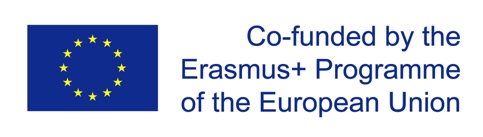 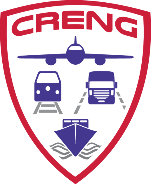 ERASMUS +HIGHER EDUCATION CAPACITY BUILDINGErasmus+ ProjectCrisis and Risks Engineering for Transport Services (CRENG)Annexes to Invitation to Tender for Equipment Procurement (Azerbaijan)# CRENG/25.05/2020/AZPrepared by:EXOLAUNCH GmbHAddress: Reuchlin Str. 10, 10553 Berlin, GermanyEmail: info@ecm-academy.deWebsite:
https://ecm-academy.de/index.php/en/ContentsAnnex 1: Company Information Sheet# CRENG/25.05/2020/AZ “Invitation to Tender for Equipment Procurement (Azerbaijan)”Please, fill in all fields.Annex 2: Equipment Description # CRENG/25.05/2020/AZ “Invitation to Tender for Equipment Procurement (Azerbaijan)”Please, fill in all fields.Annex 3: Commercial OfferNote –The Company must accomplish the commercial offer for equipment on its letterhead clearly showing the companies complete name and address.To: EXOLAUNCH GmbH, address: Reuchlin Str. 10, 10553 Berlin, GermanyName of Company __ _____________                                         Total amount in words (for 1 University): __________________________________________________________Grand total amount in words (for 3 University): __________________________________________________________If there is a discrepancy between words and figures, the amount in words shall prevailWarranty conditions:__________________________________________________________Delivery conditions:__________________________________________________________Delivery period:______ days from the date of signature of the contractName 	In the capacity of 	Signed 			Duly authorized to sign the company for and on behalf of 	Date 	Stamp Bidderʼs InformationBidderʼs InformationBidderʼs InformationCompany legal name Company legal address Company authorized representative(name, address, telephone number(s), fax  number(s) and 
e-mail address)Attached are copies of the following documents: A photocopy of the trade name registration papersAttached are copies of the following documents: A photocopy of the trade name registration papersThe table of equipment requiredThe table of equipment requiredThe table of equipment required#1CWorkstation 1 pcModel (full name):Model (full name):Manufacturer (full name):Manufacturer (full name):Provided technical documentation name or reference link:Provided technical documentation name or reference link:#Required Technical Specifications and StandardsConformity to Specifications and Reference to the technical literature (data sheets, links, manuals, etc.)Offered computers have to be from the producer which brand is included in the list of reports of world analytical agencies like Gartner or IDC report (please provide a link to report)Certification requirement: ISO 9001 certification of the manufacturer; CE Mark (please provide as separate document)The participant agrees to provide MAF (manufacturer authorization form) with the name of the tender procedure, the tender number, confirmation of warranty service in the country of delivery, name of the equipment with software supplied. Equipment supplied must have service centers in the country of delivery.(please confirm)1Form-factor: Desktop tower2CPU not less than Intel i9 9900 (Base Frequency 3.1Ghz, 16Mb Smart Cache)3Motherboard chipset not less than Intel C2464RAM not less than 32GB DDR4 2666Mhz5SSD not less than 512Gb NVMe6HDD not less than 2000Gb SATA7Graphics Card not less than 8Gb Quadro RTX4000 8PSU according to configuration, 80 Plus 9Keyboard USB with Numpad Eng/Russian (Qwerty)10Mouse USB optical11I/O interfaces:11Front panel:11-          USB 3.1 ports/Type C – not less than 2-        USB 2.0 ports – note less than 211-          Audio jacks: front-side Mic/Headset ports -111Rear panel:11-          USB 2.0/3.1 ports – not less than 611-          Audio jacks: Headset port – 111 Serial port -111-          Video output HDMI/DisplayPort – 311-          LAN-port Gigabit Ethernet (RJ-45) - 112Internal slots: PCI Express x16 x1, PCI Express x4 x213Audio: not less than High Definition Audio14Operating System - Windows 10 Professional English/Russian15All interface cables and connectors must be included#2CMonitor Type-1 1 pcModel (full name):Model (full name):Manufacturer (full name):Manufacturer (full name):Provided technical documentation name or reference link:Provided technical documentation name or reference link:#Required Technical Specifications and StandardsConformity to Specifications and Reference to the technical literature (data sheets, links, manuals, etc.)Certification requirement: ISO 9001 certification of the manufacturer; CE Mark(please provide as a separate document)The participant agrees to provide MAF (manufacturer authorization form) with the name of the bid, the bid number, confirmation of warranty service in the country of delivery, name of the equipment with software supplied. Equipment supplied must have service centers in the country of delivery(please confirm)1Diagonal: not less than 27 inches2Panel Type: IPS3Resolution: not less than 2560 x 1140 at 60 Hz4Brightness: not less than 300cd/m25Connectivity: not less than HDMI x1, Display port x16Tilt, rotate, swivel, height adjustment capabilities7All interface cables and connectors must be included#3CPersonal Computer Type-1 4 pcsModel (full name):Model (full name):Manufacturer (full name):Manufacturer (full name):Provided technical documentation name or reference link:Provided technical documentation name or reference link:#Required Technical Specifications and StandardsConformity to Specifications and Reference  to the technical literature (data sheets, links, manuals, etc.)Offered computers have to be from the producer which brand is included in the list of reports of world analytical agencies like Gartner or IDC report(please provide a link to report)Certification requirement: ISO 9001 certification of the manufacturer; CE Mark(please provide as a separate document)The participant agrees to provide MAF (manufacturer authorization form) with the name of the bid, the bid number, confirmation of warranty service in the country of delivery, name of the equipment with software supplied. Equipment supplied must have service centers in the country of delivery(please confirm)1Form-factor: Desktop 2CPU not less than Intel i7 9700 (Base Frequency 3.0Ghz, 12Mb Smart Cache)3Motherboard chipset not less than Q370/Z3704RAM not less than 16GB DDR4 2666Mhz5SSD not less than 512Gb NVME6HDD not less than 1000Gb SATA 7Graphic Card not less than 6Gb GTX16608PSU according to configuration, 80 Plus9Keyboard USB with Numpad Eng/Russian (Qwerty)10Mouse USB optical11I/O interfaces:11Front panel:11-          USB 3.1 ports/Type C – not less than 2-        USB 2.0 ports – note less than 211-          Audio jacks: front-side Mic/Headset ports -111Rear panel:11-          USB 2.0/3.1 ports – not less than 611-          Audio jacks: Headset port – 111-        Serial port -111-          Video output HDMI/DisplayPort – 311-          LAN-port Gigabit Ethernet (RJ-45) - 111-          USB 2.0/3.1 ports – not less than 612Internal slots: PCI Express x16, PCI Express x113Audio: not less than High Definition Audio14Operating System - Windows 10 Professional English, Russian15All interface cables and connectors must be included#4CMonitor Type-2 4 pcsModel (full name):Model (full name):Manufacturer (full name):Manufacturer (full name):Provided technical documentation name or reference link:Provided technical documentation name or reference link:#Required Technical Specifications and StandardsConformity to Specifications and Reference  to the technical literature (data sheets, links, manuals, etc.)Certification requirement: ISO 9001 certification of the manufacturer; CE Mark(please provide as a separate document)The participant agrees to provide MAF (manufacturer authorization form) with the name of the bid, the bid number, confirmation of warranty service in the country of delivery, name of the equipment with software supplied. Equipment supplied must have service centers in the country of delivery(please confirm)1Diagonal: not less than 23.8 inches2Panel Type: IPS3Resolution: not less than 2560 x 1140 at 60 Hz4Brightness: not less than 300cd/m25Connectivity: not less than HDMI x1, Display port x16Tilt, rotate, swivel, height adjustment capabilities7All interface cables and connectors must be included#5CPersonal Computer All in One10 pcsModel (full name):Model (full name):Manufacturer (full name):Manufacturer (full name):Provided technical documentation name or reference link:Provided technical documentation name or reference link:#Required Technical Specifications and StandardsConformity to Specifications and Reference  to the technical literature (data sheets, links, manuals, etc.)Offered computers have to be from the producer which brand is included in the list of reports of world analytical agencies like Gartner or IDC report(please provide a link to report)Certification requirement: ISO 9001 certification of the manufacturer; CE Mark(please provide as a separate document)The participant agrees to provide MAF (manufacturer authorization form) with the name of the bid, the bid number, confirmation of warranty service in the country of delivery, name of the equipment with software supplied. Equipment supplied must have service centers in the country of delivery(please confirm)1Form-factor: AIO2CPU not less than Intel i5 9500 (Base frequency 3,0Ghz/ 6 Cores/ 9Mb Smart Cache)3RAM not less than 4GB DDR4 2666Mhz4HDD not less than 1000 Gb6Keyboard USB with Numpad Eng/Russian (Qwerty)7Mouse USB optical8I/O interfaces:8-          USB 3.1 ports – not less than 4, USB 2.0 ports not less than 28-          Audio jacks:  Mic/Headset ports8-          Wireless data transmission 802.11ac 8-          Video output Display port - 18-          LAN-port Gigabit Ethernet (RJ-45) - 19Audio: not less than High Definition Audio10Screen Size and Resolution not less than 21,5" IPS 1920x108011Operating System - Windows 10 Professional English, Russian12All interface cables and connectors must be included#6CNotebook3 pcsModel (full name):Model (full name):Manufacturer (full name):Manufacturer (full name):Provided technical documentation name or reference link:Provided technical documentation name or reference link:#Required Technical Specifications and StandardsConformity to Specifications and Reference  to the technical literature (data sheets, links, manuals, etc.)Certification requirement: ISO 9001 certification of the manufacturer; CE Mark(please provide as a separate document)The participant agrees to provide MAF (manufacturer authorization form) with the name of the bid, the bid number, confirmation of warranty service in the country of delivery, name of the equipment with software supplied. Equipment supplied must have service centers in the country of delivery(please confirm)1Screen Size not less than 15,6" 1920x1080 FullHD2CPU not less than Intel i5  Gen 103RAM not less than 8GB DDR4 4SSD not less than 512Gb5External ports and connectors: USB 3.1, HDMI, Display port6Keyboard USB with Numpad Eng/Russian(Qwerty)7Webcam not less than HD7208Case material: metal cover preferable9OS Windows 10 Pro English, Russian10All interface cables and connectors must be included#7CProjector 1 pcsModel (full name):Model (full name):Manufacturer (full name):Manufacturer (full name):Provided technical documentation name or reference link:Provided technical documentation name or reference link:#Required Technical Specifications and StandardsConformity to Specifications and Reference to the technical literature (data sheets, links, manuals, etc.)1Type: DLP or LCD2Colour Light Output not less than 3200 Lumens3Interfaces USB 2.0 Type B, HDMI (1x), Stereo mini jack audio in (1x), VGA in, RJ-454Resolution not less than WXGA 1280x800 p5Speaker not less than 10W6Optical zoom not less than 1.1x7All interfaces cables and connectors and wall mount must be included#8CPrinter A42 pcsModel (full name):Model (full name):Manufacturer (full name):Manufacturer (full name):Provided technical documentation name or reference link:Provided technical documentation name or reference link:#Required Technical Specifications and StandardsConformity to Specifications and Reference  to the technical literature (data sheets, links, manuals, etc.)1Print method: laser monochrome2Print speed: single sided not less than 30 p/m (A4), double sided not less than 50 p/m (A4 both sides)3Paper input (Standard) not less than 250 sheet cassette, 100 sheet MP tray4Paper output not less than 150 sheets5Standard cartridge capacity (ISO/IEC 19752) not less than 3000 pages6Extra cartridge must be included7Connectivity: USB 2.0/ Gigabit Ethernet/ Wireless 8All interface cables and connectors must be included#9CMFD A31 pcModel (full name):Model (full name):Manufacturer (full name):Manufacturer (full name):Provided technical documentation name or reference link:Provided technical documentation name or reference link:#Required Technical Specifications and StandardsConformity to Specifications and Reference  to the technical literature (data sheets, links, manuals, etc.)1Print method: laser monochrome2Functions: Print/copy/scan (A4, A3)3Print/copy/scan speed: not less than 20 p/m4Toner yield (6% coverage) not less than 10.000 pages5Toner cartridge must be included6Paper output capacity not less than 250 sheets 7Paper Input not less than  300 sheets8Interface Connection Ethernet, USB 2.0 and Wireless LAN connectivity9Operating System compatibility - Windows 7, 8.1, 10 10All interface cables and connectors must be included#10CDigital Camera (Kit)1 pcModel (full name):Model (full name):Manufacturer (full name):Manufacturer (full name):Provided technical documentation name or reference link:Provided technical documentation name or reference link:#Required Technical Specifications and StandardsConformity to Specifications and Reference  to the technical literature (data sheets, links, manuals, etc.)1Type: Pentamirror2Effective pixels not less than 18Mp APS-C sensor3Viewfinder 9-point AF optical4Inbuilt Wifi5LCD Screen not less than 2,7"6All interfaces cables and connectors, optical lens 18-55mm must be included#11CStereo Headphone15 pcsModel (full name):Model (full name):Manufacturer (full name):Manufacturer (full name):Provided technical documentation name or reference link:Provided technical documentation name or reference link:#Required Technical Specifications and StandardsConformity to Specifications and Reference  to the technical literature (data sheets, links, manuals, etc.)1Headphones Form Factor : on-ear (adjustable)2Microphone function: noise-cancelling3Frequency response (Headset): 20 Hz to 20 kHz 4Frequency response (Microphone): 100 Hz –16 kHz5Cable length: not less than 1.8m6Connection type: USB or 3.5mm PC jack#12C16 port Gigabit Switch1 pc 110/100/1000 Mb/s Ethernet unmanaged switchCommercial offer for the equipment supply within the framework of the project  Crisis and Risks Engineering for Transport Services (CRENG)# CRENG/25.05/2020/AZ “Invitation to Tender for Equipment Procurement (Azerbaijan)”ItemDescriptionQuantity(pcs) for 1 UniversityUnit Price  (EUR)Total Price per item (EUR) for 1 UniversityGrand Total Price per item (EUR) for 3 Universities12456=4 х 57#1CWorkstation1#2CMonitor Type-11#3CPersonal Computer Type-14#4CMonitor Type-24#5CPersonal Computer All in One10#6CNotebook3#7CProjector1#8CPrinter A42#9CMFD A31#10CDigital Camera (Kit)1#11CStereo Headphone15#12C16 port Gigabit Switch1Total Amount (Euro) excluding VATTotal Amount (Euro) excluding VATTotal Amount (Euro) excluding VATTotal Amount (Euro) excluding VAT